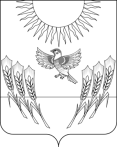 АДМИНИСТРАЦИЯ ВОРОБЬЕВСКОГО МУНИЦИПАЛЬНОГО РАЙОНАВОРОНЕЖСКОЙ ОБЛАСТИПОСТАНОВЛЕНИЕот   21.11.2012 г.         №	472	       	    	            с. ВоробьевкаО мерах по предотвращению несчастных случаев на водныхобъектах на территории Воробьевского муниципального районаВ соответствии с Федеральным законом от 06.10.2003г №131-ФЗ «Об общих принципах организации местного самоуправления», а также Постановлением главы администрации Воронежской области   от 01.11.2009г. №937 «Об утверждении правил охраны жизни людей на водных объектах Воронежской области», в целях  совершенствования мероприятий по обеспечению безопасности людей на водных объектах, администрация Воробьевского муниципального районаП О С Т А Н О В Л Я Е Т:	1. Водным объектом, используемым для массового отдыха, туризма и спорта в Воробьевском муниципальном районе определить водоем, расположенный на территории  природно-ландшафтного парка «Ломовской».	2. Утвердить  план мероприятий по обеспечению безопасности на водных объектах муниципального района согласно приложению.	3.  Подготовку водных объектов к использованию проводить в соответствие с Правилами, утвержденными Постановлением  главы администрации Воронежской области  от 01.11.2009г. № 937. 	4. Контроль за исполнением настоящего постановления возложить на заместителя главы администрации муниципального района А.Н. Хвостикова. Исполняющий обязанности главыадминистрации муниципального района 			                     С.А. ПисьяуковПриложение к постановлению администрации муниципального районаот 21.11.2012 г. № 472ПЛАН  мероприятий по обеспечению безопасности на водных объектах на территории Воробьевского муниципального района№ п/пНаименование мероприятияСрок исполненияИсполнители1.Разработка планов мероприятий по охране жизни людей на водных объектах (планы обеспечения безопасности людей на водных объектах).майМКУК «Центр народного творчества»2.Проведение водолазного обследования и очистки дна акватории пляжей по заявкам их владельцев.май-июнь КУ ВО «Гражданская оборона, защита населения и пожарная безопасность Воронежской области» (по согласованию)4.Обеспечение подготовки и сдачи пляжей в эксплуатацию.май-июньМКУК «Центр народного творчества»5.Поддержание в постоянной готовности сил и средств, предназначенных для спасания людей на воде.июнь-августМКУК «Центр народного творчества»7.Организация в средствах массовой информации передач, выступлений:о состоянии охраны жизни людей на водных объектах;о мерах безопасности и правилах поведения на воде во время купания.июнь-августруководитель инспекторского участка г. Павловск ФКУ «Центр ГИМС МЧС РФ по Воронежской области», помощник главы администрации муниципального района » (по согласованию)8.Осуществление контроля за принятием необходимых мер по обеспечению безопасности населения в местах массового отдыха на воде (организация спасательных постов, размещение уголков безопасности) и в неорганизованных местах отдыха (установка предупреждающих щитов).июнь-августГлавы сельских поселений,водопользователи, помощник главы администрации муниципального района » (по согласованию)9.Организация охраны общественного порядка, недопущение торговли спиртными напитками в местах массового отдыха людей у воды и других нарушений в пределах предоставленных полномочий.июнь-августГлавы сельских поселений,водопользователи, помощник главы администрации муниципального района » (по согласованию)10.Осуществление взаимодействия с  администрациями муниципальных образований по проведению разъяснительной, информационно-пропагандистской работы среди населения в целях предупреждения аварийности маломерных судов, снижения травматизма и гибели людей на водных объектах.июнь-август руководитель инспекторского участка г. Павловск ФКУ «Центр ГИМС МЧС РФ по Воронежской области», помощник главы администрации муниципального района » (по согласованию)11.Составление обобщенных отчетных материалов о проведении мероприятий по обеспечению безопасности на водных объектах области.сентябрьруководитель инспекторского участка г. Павловск ФКУ «Центр ГИМС МЧС РФ по Воронежской области», помощник главы администрации муниципального района » (по согласованию)